Комитет Правительства Чеченской Республики по дошкольному образованию Государственное бюджетное дошкольное образовательное учреждение «ДЕТСКИЙ САД № 1 «ЖАЙНА» С. ГИЛЯНЫНОЖАЙ-ЮРТОВСКОГО МУНИЦИПАЛЬНОГО РАЙОНА» (ГБДОУ «Детский сад № 1 «Жайна» с. Гиляны)Нохчийн Республикан Правительствон школал хьалхарчу дешаран комитетПачхьалкхан бюджетан школал хьалхарчу дешаран учреждени«НАЖИ-ЮЬРТАН МУНИЦИПАЛЬНИ КIОШТАН ГИЛНА ЮЬРТАН БЕРИЙН БЕШ № 1 «ЖАЙНА» (ПБШХЬДУ Гилна юьртан «Берийн беш № 1 «Жайна»)Отчет о проведенных мероприятиях по реализации Единой Концепции духовно-нравственного воспитания подрастающего поколения за 3 квартал 2022 годаВо исполнение плана работы по реализации Единой Концепции  духовно-нравственного воспитания и развития подрастающего поколения в ГБДОУ «Детский сад №1 «Жайна» с. Гиляны в течение третьего квартала с участием воспитанников 6 групп и 12 воспитателей были проведены следующие мероприятия:1. Мероприятие, приуроченное ко Дню рождения Первого Президента Чеченской Республики, героя России Ахмата-Хаджи Кадырова.23 августа 2022 года с целью патриотического воспитания дошкольников, как основой будущего гражданина в нашем детском саду отметили 71-ю годовщину со Дня рождения Первого Президента ЧР.В мероприятии приняли участие воспитанники старших групп «Солнышко» и «Ласточки», 38 воспитанника, провели мероприятие воспитатели Баймурадова З.Д., Исаева Э.А., Витханова Н.К.С детьми была проведена тематическая беседа на тему «Герой нашего времени» с целью ознакомления биографией и интересными фактами из жизни Первого Президента ЧР. Воспитанники рассказали стихотворения, посвященные Ахмату-Хаджи Кадырову.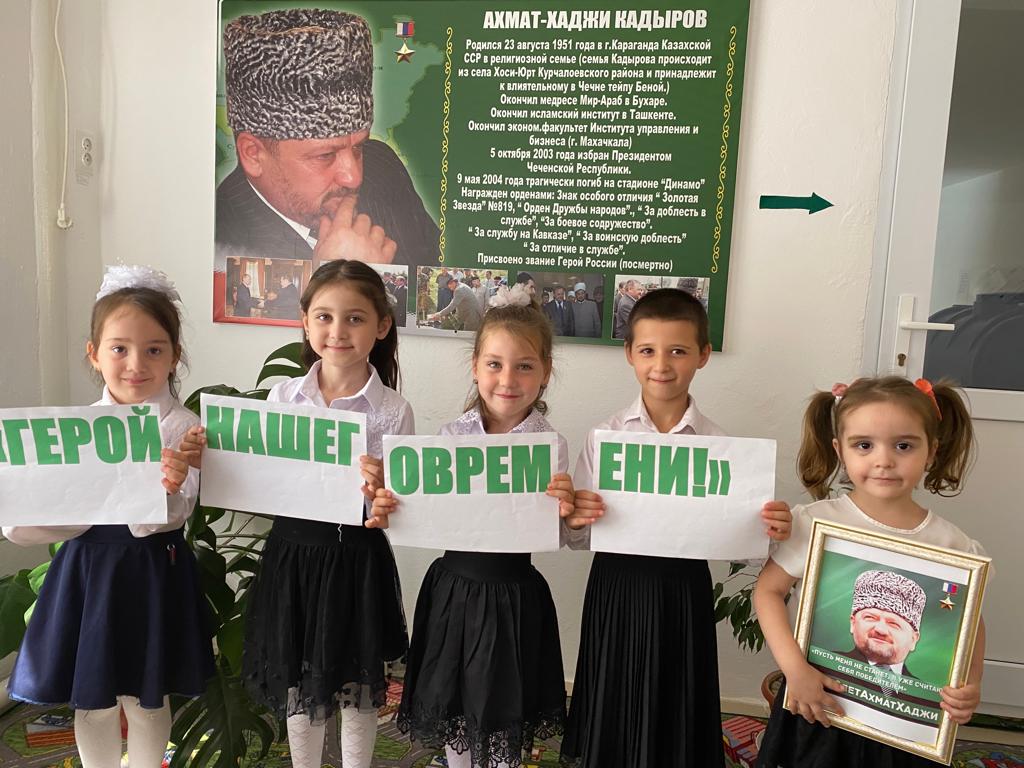 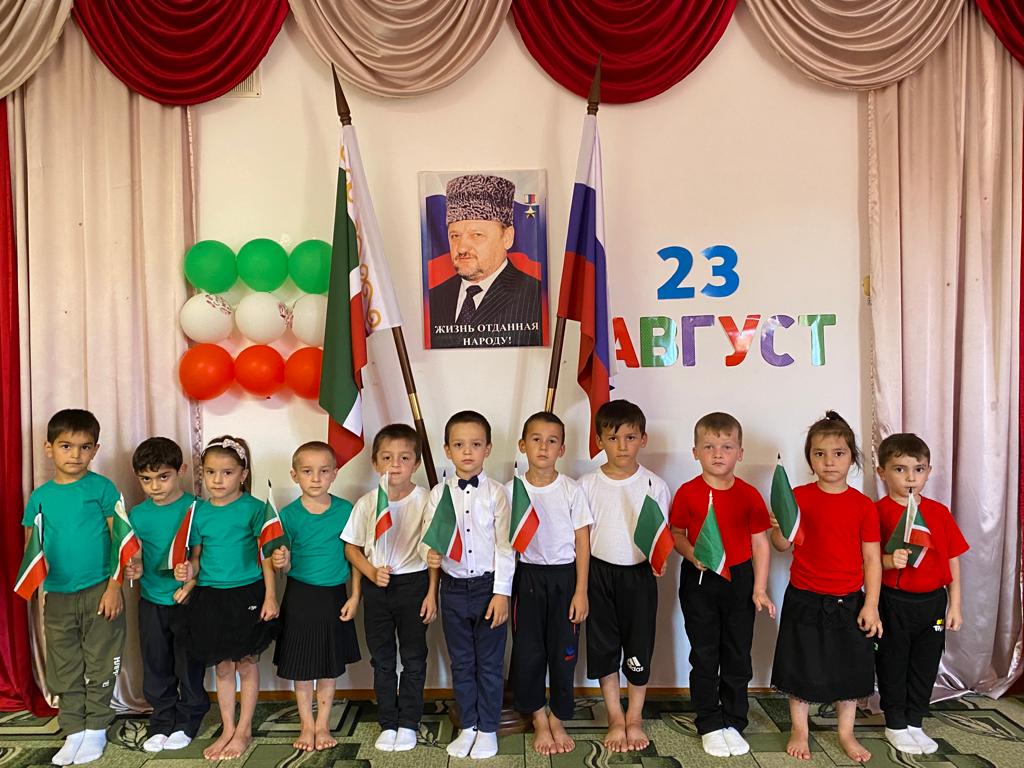 2. Мероприятие на тему: «Образ жизни мусульманки»В рамках проекта «Хиджаб украшает» и с целью воспитания любви к своей религии, к одежде по нормам ислама в нашем детском саду 29 августа было проведено мероприятие с воспитанницами младшей группы «Седарчий. Мероприятие провели воспитатели Хастаева М.А. и Мазаева З.Д. В мероприятии было задействовано 15 воспитанниц.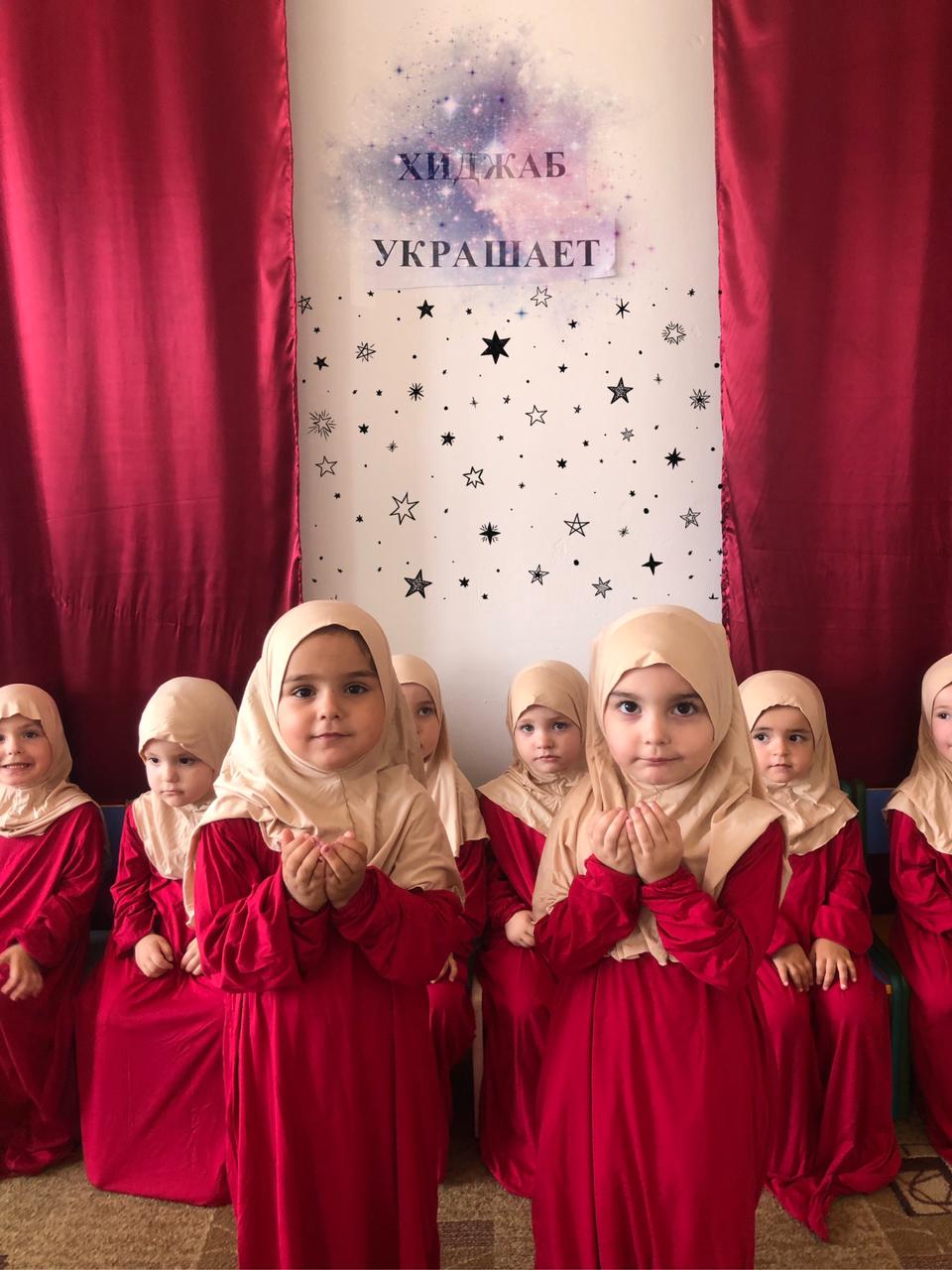 3. Популяризация традиционных и духовных ценностейВ целях реализации Единой Концепции духовно-нравственного воспитания и развития подрастающего поколения воспитатель Баймурадова Заира Дадашовна провела с воспитанниками старшей группы «Солнышко»  беседу на тему «Популяризация традиционных и духовных ценностей народов Чеченской Республики». В мероприятии приняли участие 18 воспитанников.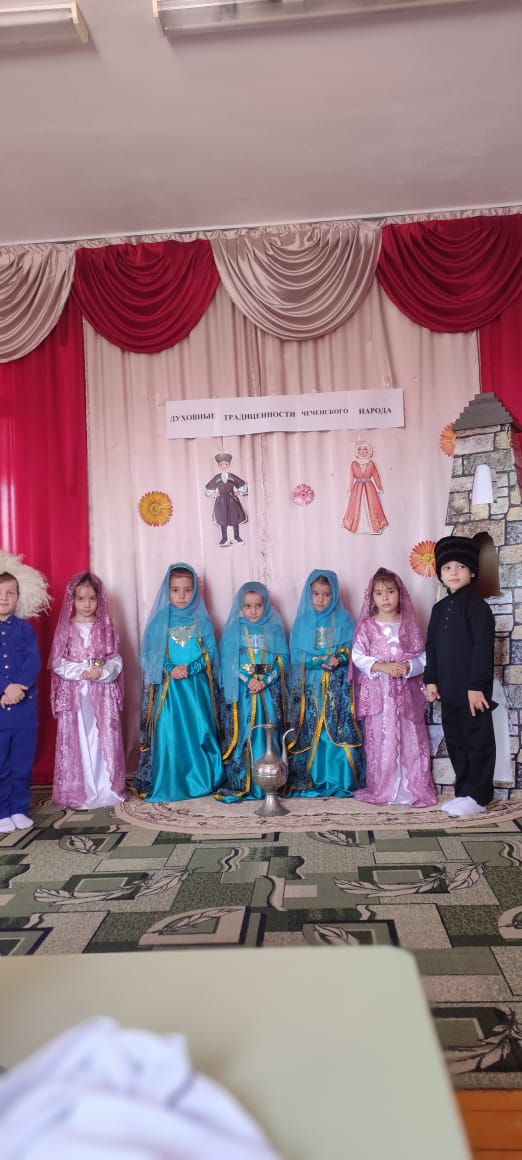 4. Мероприятие по популяризации семейных ценностейС целью формирования ценностных представлений о семье, семейных традициях в нашем детском саду с воспитанниками старшей группы «Ласточки» было проведено мероприятие на тему «Семейные ценности».Мероприятие провела воспитатель Джайнабизова Радима Зимадиевна с 20 воспитанниками.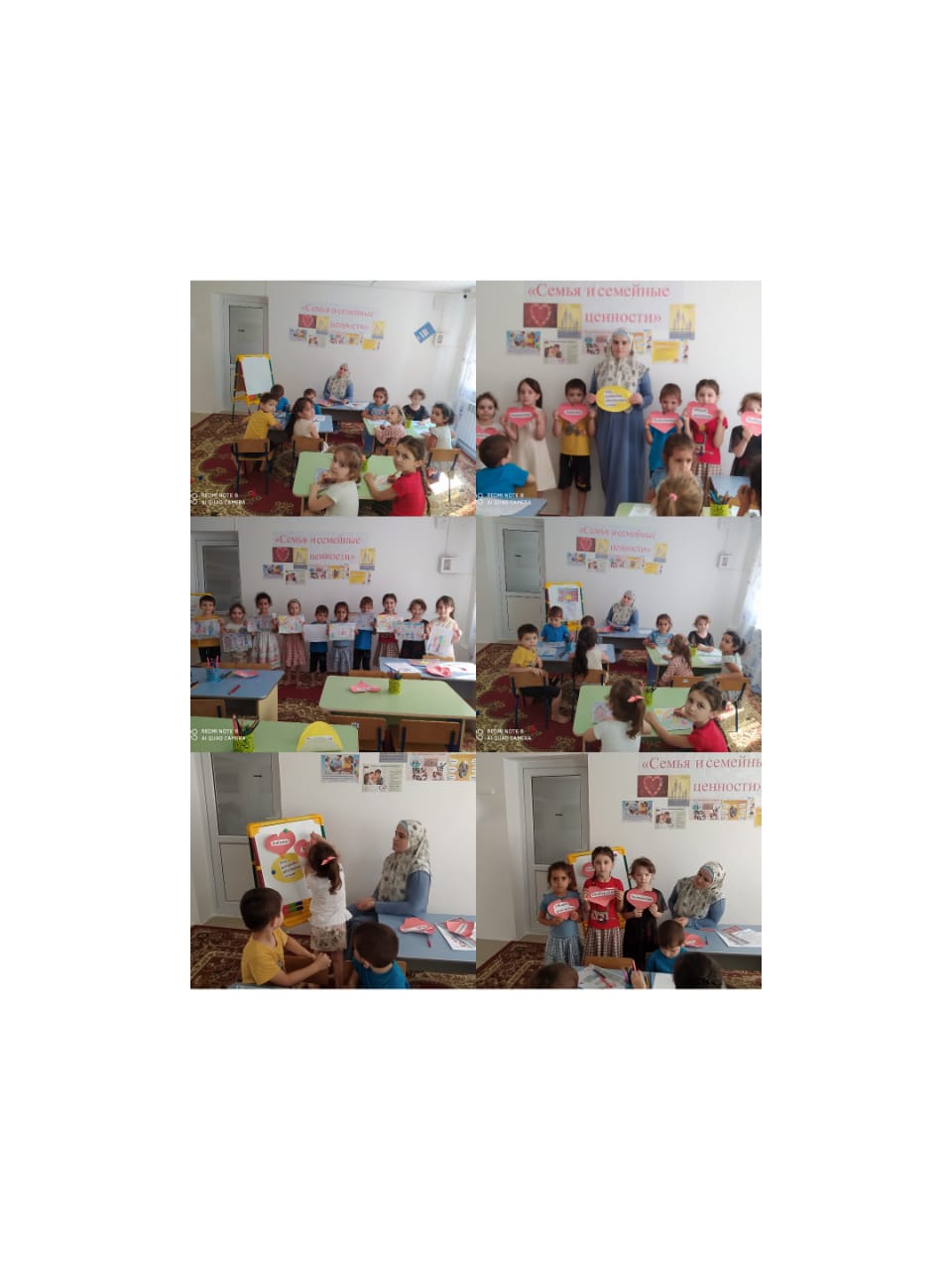 5. Проведение мероприятий направленные на соблюдение чистоты и окружающей среды2 сентября воспитательница Газаматова Радима Романовна провела мероприятие, направленное на соблюдение чистоты окружающей среды с воспитанниками средней группы «Радуга».Воспитанники активно очистили прилегающую территорию детского сада от мусора, полили цветы, также собрали осенний урожай. В мероприятии приняли участие 20 воспитанников.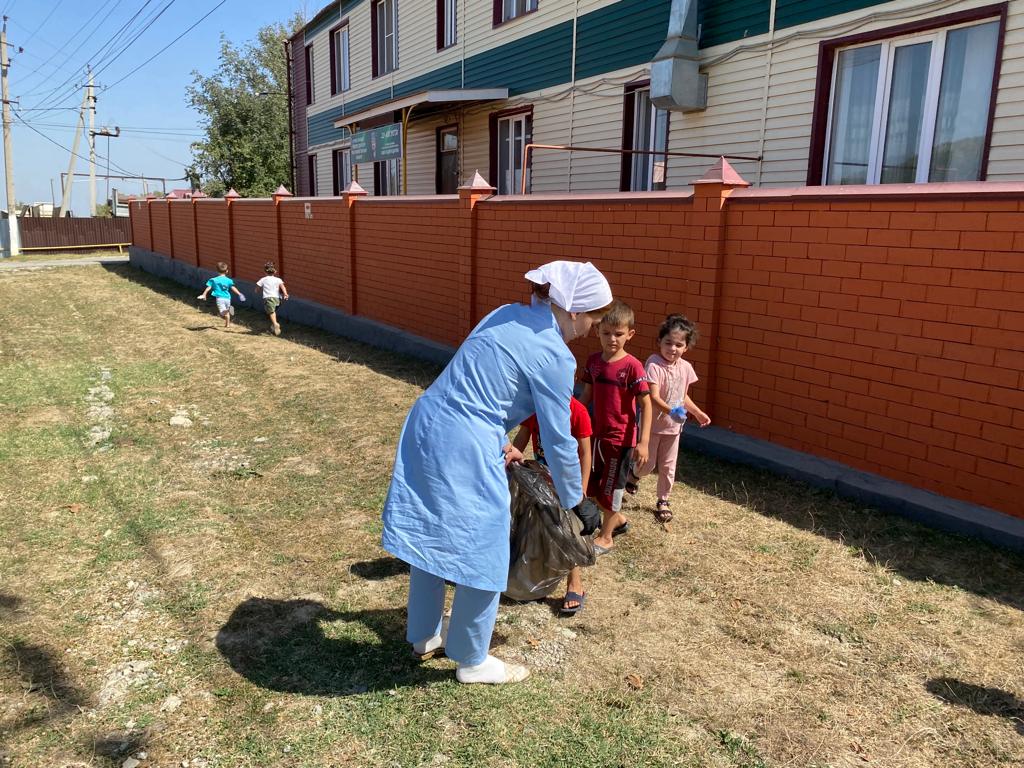 6. Мероприятие по профилактике детского дорожно-транспортного травматизма02.09.2022 в ГБДОУ «Детский сад №1 «Жайна» с. Гиляны воспитатель Бачарова Марха Хусайновна провела с воспитанниками разновозрастной группы «Звездочки» мероприятие по профилактике дорожно-транспортных происшествий.Цель: Создать условия для формирования знаний, умений и практических навыков безопасного поведения на дороге и улице.В мероприятии приняли участие 9 воспитанников.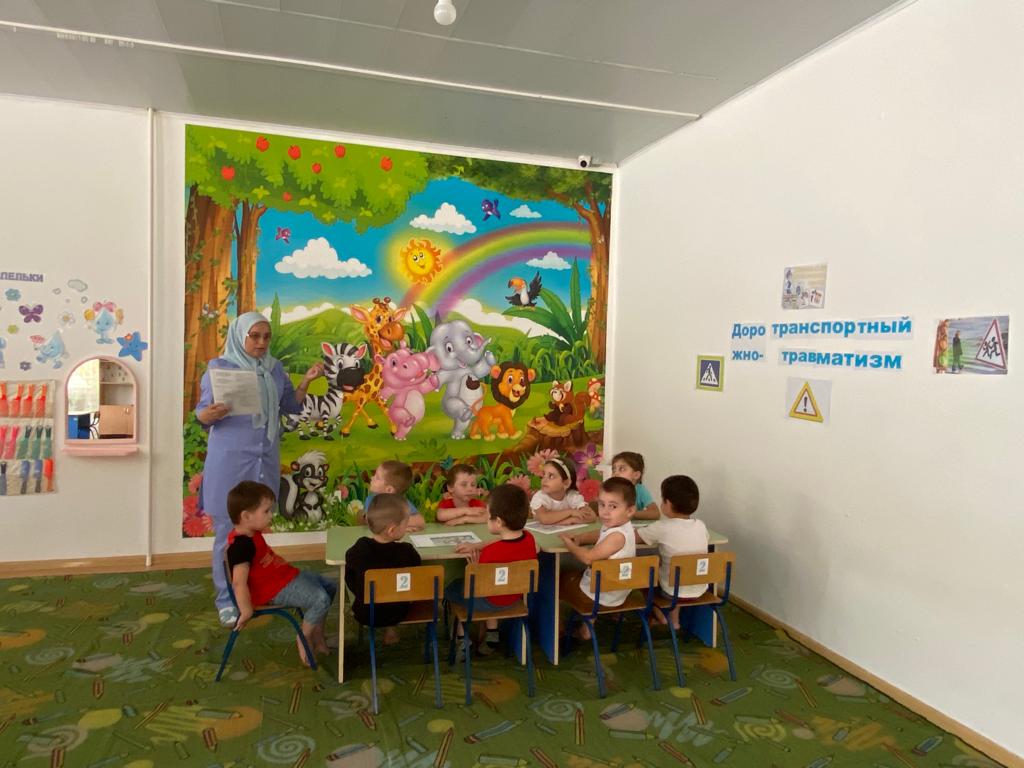 Работу по формированию духовно–нравственных ценностей у воспитанников, проводится систематически в течение учебного года. Наши воспитанники отличаются воспитанностью, добротой, умением трудиться и жить в коллективе.Зам.зав. по УВР                                                                                      Э.Ш. Папаева